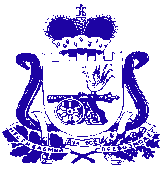 СОВЕТ ДЕПУТАТОВ  ИГОРЕВСКОГО СЕЛЬСКОГО ПОСЕЛЕНИЯ ХОЛМ-ЖИРКОВСКОГО РАЙОНА СМОЛЕНСКОЙ ОБЛАСТИ
Р Е Ш Е Н И ЕОт 06.06.2016  №16Об утверждении Положения о муниципально-частном партнерстве на территории Игоревского сельского поселения Холм-Жирковского района Смоленской областиВ целях регулирования взаимоотношений органов местного самоуправления Игоревского сельского поселения Холм-Жирковского района Смоленской области и юридических лиц в рамках муниципально-частного партнерства, в соответствии с Гражданским кодексом Российской Федерации, Земельным кодексом Российской Федерации, Градостроительным кодексом Российской Федерации, Федеральным законом от 21.07.2005 № 115-ФЗ «О концессионных соглашениях», Федеральным законом от 13.07.2015 № 224-ФЗ «О государственно-частном партнерстве, муниципально-частном партнерстве в Российской Федерации и внесении изменений в отдельные законодательные акты Российской Федерации», Уставом Игоревского сельского поселения Холм-Жирковского района Смоленской области, Совет депутатов Игоревского  сельского поселения Холм-Жирковского района Смоленской области Р Е Ш И Л: 1.Утвердить Положение о муниципально-частном партнерстве на территории Игоревского сельского поселения Холм-Жирковского района Смоленской области согласно приложению. 	2. Настоящее решение разместить на официальном сайте Игоревского сельского поселения Холм-Жирковского района Смоленской области. 	3. Решение вступает в силу после дня его обнародования.Глава муниципального образования Игоревского сельского поселенияХолм-Жирковский районСмоленской области                                                         Т. А. СемёноваПриложение к решению Совета депутатовИгоревского  сельского поселения Холм-Жирковского района Смоленской областиОт 06.06.2016   №16   Положение о муниципально-частном партнерстве на территории  Игоревского сельского поселения Холм-Жирковского района Смоленской области1. ПРЕДМЕТ РЕГУЛИРОВАНИЯ НАСТОЯЩЕГО ПОЛОЖЕНИЯНастоящие Положение определяет цели, формы и условия участия Игоревского сельского поселения Холм-Жирковского района Смоленской области в муниципально-частном партнерстве, которое осуществляется в соответствии с Гражданским кодексом Российской Федерации, Земельным кодексом Российской Федерации, Градостроительным кодексом Российской Федерации, Федеральным законом от 21.07.2005 № 115-ФЗ «О концессионных соглашениях», Федеральным законом от 13.07.2015 № 224-ФЗ «О государственно-частном партнерстве, муниципально-частном партнерстве в Российской Федерации и внесении изменений в отдельные законодательные акты Российской Федерации» (далее – Закон № 224-ФЗ). 2. Настоящее Положение разработано в целях регулирования взаимоотношений органов местного самоуправления, юридических лиц (далее - партнер) в рамках муниципально - частного партнерства.2. ОСНОВНЫЕ ПОНЯТИЯ, ИСПОЛЬЗУЕМЫЕ В НАСТОЯЩЕМ ПОЛОЖЕНИИДля целей настоящего Положения используются следующие основные понятия:1) муниципально-частное партнерство - взаимовыгодное сотрудничество Игоревского сельского поселения Холм-Жирковского района Смоленской области (далее - сельское поселение)  с частным партнером на основе соглашения в целях создания, реконструкции, модернизации, обслуживания или эксплуатации объектов социальной и инженерной инфраструктуры, обеспечения в соответствии с федеральным законодательством и законодательством Смоленской области эффективного использования имущества, находящегося в муниципальной собственности Игоревского сельского поселения.2) частный партнер - российское юридическое лицо, с которым в соответствии с Федеральным Законом № 224-ФЗ заключено соглашение.3) соглашение о муниципально-частном партнерстве - гражданско-правовой договор между публичным партнером и частным партнером, заключенный на срок не менее чем три года в порядке и на условиях, которые установлены Федеральным Законом № 224-ФЗ;4) стороны соглашения о муниципально-частном партнерстве – Игоревское сельское поселение в лице уполномоченного органа  и частный партнер; 	5) эксплуатация объекта соглашения - использование объекта соглашения в целях осуществления частным партнером деятельности, предусмотренной таким соглашением, по производству товаров, выполнению работ, оказанию услуг в порядке и на условиях, которые определены соглашением.3. ЦЕЛИ МУНИЦИПАЛЬНО-ЧАСТНОГО ПАРТНЕРСТВА Целями муниципально-частного партнерства являются:1) повышение доступности и улучшение качества услуг, предоставляемых потребителям услуг с использованием объектов социальной и инженерной инфраструктуры, за счет привлечения частных инвестиций в создание, реконструкцию, модернизацию, обслуживание или эксплуатацию объектов социальной и инженерной инфраструктуры;2) обеспечение эффективности использования имущества, находящегося в муниципальной собственности Игоревского сельского поселения; 4. ПРИНЦИПЫ УЧАСТИЯ ИГОРЕВСКОГО  СЕЛЬСКОГО ПОСЕЛЕНИЯ В МУНИЦИПАЛЬНО-ЧАСТНОМ ПАРТНЕРСТВЕ Участие Игоревского сельского поселения в муниципально-частном партнерстве основывается на принципах:1) открытость и доступность информации о муниципально-частном партнерстве, за исключением сведений, составляющих государственную тайну и иную охраняемую законом тайну;2) обеспечение конкуренции;3) отсутствие дискриминации, равноправие сторон соглашения и равенство их перед законом;4) добросовестное исполнение сторонами соглашения обязательств по соглашению;5) справедливое распределение рисков и обязательств между сторонами соглашения;6) свобода заключения соглашения. 5 ФОРМЫ УЧАСТИЯ ИГОРЕВСКОГО СЕЛЬСКОГО ПОСЕЛЕНИЯ В МУНИЦИПАЛЬНО-ЧАСТНОМ ПАРТНЕРСТВЕ1. Участие Игоревского сельского поселения в муниципально-частном партнерстве осуществляется в соответствии с федеральным законодательством и законодательством Смоленской области в следующих формах: 	1) вовлечение в инвестиционный процесс имущества, находящегося в собственности Игоревского сельского поселения; 	2) реализация инвестиционных проектов, в том числе инвестиционных проектов местного значения; 	3) реализация инновационных проектов; 	4) концессионные соглашения; 	5) соглашения о сотрудничестве и взаимодействии в сфере социально-экономического развития Игоревского сельского поселения. 	6) в иных формах, не противоречащих федеральному законодательству и законодательству Смоленской области (например, залог имущества, находящегося в муниципальной собственности; арендные отношения; долгосрочную аренду; создание совместных юридических лиц; залог имущества в соответствии с соглашением о муниципально-частном партнерстве; предоставление муниципальных гарантий хозяйствующему субъекту, участвующему в реализации проектов муниципально-частного партнерства, и др.)6. ФОРМЫ МУНИЦИПАЛЬНОЙ ПОДДЕРЖКИ  МУНИЦИПАЛЬНО-ЧАСТНОГО ПАРТНЕРСТВА В ИГОРЕВСКОМ СЕЛЬСКОМ ПОСЕЛЕНИИХОЛМ-ЖИРКОВСКОГО РАЙОНА Муниципальная поддержка муниципально-частного партнерства в Игоревском  сельском поселении осуществляется в соответствии с федеральным законодательством, законодательством Смоленской области в следующих формах:1) предоставление налоговых льгот;2) предоставление льгот по аренде имущества, являющегося муниципальной собственностью;3) информационная и консультационная поддержка.7. ОБЪЕКТЫ СОГЛАШЕНИЯ Объектом соглашения могут являться:1) транспорт и дорожная инфраструктура;2) система коммунальной инфраструктуры, объекты благоустройства;3) объекты, используемые для осуществления медицинской, лечебно-профилактической и иной деятельности в системе здравоохранения;4) объекты образования, культуры, спорта, туризма, социального обслуживания, иные объекты социально-культурного назначения;8. ЗАКЛЮЧЕНИЕ СОГЛАШЕНИЯ 1. Предложения о муниципально-частном партнерстве (далее - предложение) направляется в уполномоченный орган Игоревского сельского поселения. 	2. Глава муниципального образования Игоревского сельского поселения Холм-Жирковского района Смоленской области (далее – Глава муниципального образования) инициирует проведение переговоров путем направления в письменной форме уведомления о проведении переговоров с указанием формы их проведения, перечня рассматриваемых вопросов и при необходимости перечня запрашиваемых дополнительных материалов и документов. 	3. Глава муниципального образования и инициатор проекта (при наличии) в срок, не превышающий 5 рабочих дней со дня поступления уведомления о проведении переговоров, направляют в уполномоченный орган уведомления об участии в переговорах или об отказе от участия в переговорах.  	4. В случае если Глава муниципального образования и (или) инициатор проекта отказались от участия в переговорах или не направили уведомления об участии в переговорах в срок, не превышающий 5 рабочих дней, Глава муниципального образования оставляет предложение о реализации проекта без рассмотрения, о чем в письменной форме уведомляет инициатора проекта. 	5. Глава муниципального образования рассматривает предложение о реализации проекта в целях оценки эффективности проекта и определения его сравнительного преимущества.  6. В случаях, предусмотренных федеральным законодательством, муниципальными нормативными правовыми актами соглашения заключаются на основании конкурса, за исключением предусмотренных действующим законодательством случаях. 	7. При принятии решения о реализации проекта государственно-частного партнерства, проекта муниципально-частного партнерства определяются форма муниципально-частного партнерства посредством включения в соглашение обязательных элементов соглашения и определения последовательности их реализации.Обязательными элементами соглашения являются:- строительство и (или) реконструкция (далее также - создание) объекта соглашения частным партнером;- осуществление частным партнером полного или частичного финансирования создания объекта соглашения;- осуществление частным партнером эксплуатации и (или) технического обслуживания объекта соглашения;- возникновение у частного партнера права собственности на объект соглашения при условии обременения объекта соглашения; 	В соглашение в целях определения формы муниципально-частного партнерства могут быть также включены следующие элементы: 	- проектирование частным партнером объекта соглашения; 	- осуществление частным партнером полного или частичного финансирования эксплуатации и (или) технического обслуживания объекта соглашения; 	- обеспечение публичным партнером частичного финансирования создания частным партнером объекта соглашения, а также финансирование его эксплуатации и (или) технического обслуживания; 	- наличие у частного партнера обязательства по передаче объекта соглашения о муниципально-частном партнерстве в собственность публичного партнера по истечении определенного соглашением срока, но не позднее дня прекращения соглашения.9. Полномочия ИГОРЕВСКОГО сельскоГО поселениЯ в сфере муниципально-частного партнерства1. К полномочиям Глава муниципального образования в сфере муниципально-частного партнерства относится принятие решения о реализации проекта муниципально-частного партнерства, если публичным партнером является Игоревское сельское поселение, либо планируется проведение совместного конкурса с участием Игоревского сельского поселения, а также осуществление иных полномочий, предусмотренных правовыми актами Российской Федерации, нормативными правовыми актами Смоленской области.2. Глава муниципального образования, определяет орган местного самоуправления, уполномоченный на осуществление следующих полномочий:1) обеспечение координации деятельности органов местного самоуправления при реализации проекта муниципально-частного партнерства;2) согласование публичному партнеру конкурсной документации для проведения конкурсов на право заключения соглашения о муниципально-частном партнерстве;3) осуществление мониторинга реализации соглашения о муниципально-частном партнерстве;4) содействие в защите прав и законных интересов публичных партнеров и частных партнеров в процессе реализации соглашения о муниципально-частном партнерстве;5) ведение реестра заключенных соглашений о муниципально-частном партнерстве;6) обеспечение открытости и доступности информации о соглашении о муниципально-частном партнерстве;7) представление в уполномоченный орган результатов мониторинга реализации соглашения о муниципально-частном партнерстве;8) осуществление иных полномочий, предусмотренных настоящим Федеральным законом, другими федеральными законами, законами и нормативными правовыми актами субъектов Российской Федерации, уставами муниципальных образований и муниципальными правовыми актами.3. Глава муниципального образования направляет в уполномоченный орган  Игоревского сельского поселения проект муниципально-частного партнерства для проведения оценки эффективности проекта и определения его сравнительного преимущества.